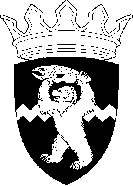 РОССИЙСКАЯ ФЕДЕРАЦИЯКАМЧАТСКИЙ КРАЙЕЛИЗОВСКИЙ МУНИЦИПАЛЬНЫЙ РАЙОНДУМА ЕЛИЗОВСКОГО МУНИЦИПАЛЬНОГО РАЙОНАРЕШЕНИЕ20 декабря 2017 г. № 1083       	г. Елизово74 сессия О передаче недвижимого имущества, находящегося в собственности Елизовского муниципального района в государственную собственность Российской Федерации и принятии в собственность Елизовского муниципального района недвижимого имущества, находящегося в государственной собственности Российской ФедерацииРассмотрев предложение Администрации Елизовского муниципального района о  передаче  недвижимого имущества, находящегося в собственности Елизовского муниципального района в государственную собственность Российской Федерации и принятии недвижимого имущества, находящегося в собственности Российской Федерации в собственность Елизовского муниципального района, руководствуясь Гражданским кодексом Российской Федерации, Федеральным законом от 06.10.2003  № 131-ФЗ «Об общих принципах организации местного самоуправления в Российской Федерации», Уставом Елизовского муниципального района, Дума Елизовского муниципального районаРЕШИЛА:1. Передать в государственную собственность Российской Федерации недвижимое имущество, находящееся в собственности Елизовского муниципального района - нежилые помещения, общей площадью 377,3 кв.м., поз. 1-11, 11а, 12-18,18а,19-33 первого этажа в жилом доме, расположенном по адресу: Российская Федерация, Камчатский край, г. Елизово, пер. Тимирязевский, д.7. 2. Принять в муниципальную собственность Елизовского муниципального района недвижимое имущество, находящееся в государственной собственности Российской Федерации – здание лаборатории, литера А, общей площадью 702,1 кв.м, расположенное по адресу: Российская Федерация, Камчатский край, г. Елизово, пер. Тимирязевский, д.3, кадастровый номер 41:05:0101001:1570.Председатель Думы Елизовского муниципального района				А.А. Шергальдин